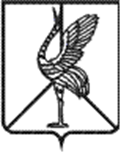 Совет городского поселения «Шерловогорское»РЕШЕНИЕ29 сентября  2015 года                                                                           № 271поселок городского типа Шерловая ГораОб утверждении изменений в Правила благоустройства территории городского поселения «Шерловогорское»В соответствии с п. 18, п. 19 ч. 1 ст. 14 Федерального закона от 06 октября 2003 года № 131-ФЗ «Об общих принципах организации местного самоуправления в Российской Федерации», Законом Забайкальского края от 02.07.2009 N 198-ЗЗК «Об административных правонарушениях», п. 3 ст. 34 Устава городского поселения «Шерловогорское», Совет городского поселения «Шерловогорское» решил:1.Утвердить изменения в Правила благоустройства территории  городского поселения «Шерловогорское», утвержденные решением Совета городского поселения «Шерловогорское» № 232 от 27.02.2015 г., согласно приложению.2. Настоящее решение вступает в силу на следующий день после  дня его официального опубликования (обнародования).3.Настоящее решение разместить на официальном сайте администрации городского поселения «Шерловогорское» в информационно-телекоммуникационной сети «Интернет».Глава городского поселения«Шерловогорское»                                                                    Н.Ю. ЧернолиховаПРИЛОЖЕНИЕк решению Совета городского поселения «Шерловогорское» от 29 сентября 2015 г. № 271Изменения в Правила благоустройства территории городского поселения «Шерловогорское», утвержденные решением Совета городского поселения «Шерловогорское» № 232 от 27.02.2015 г.1. Добавить Правила благоустройства территории городского поселения «Шерловогорское» разделом VIII. СОДЕРЖАНИЕ ЖИВОТНЫХ следующего содержания:156.  Условия содержания животных должны соответствовать их видовым и индивидуальным особенностям при условии соблюдения санитарно-гигиенических, ветеринарно-санитарных и настоящих Правил.157. Запрещается безнадзорное содержание скота и передвижение сельскохозяйственных и домашних животных на территории городского поселения «Шерловогорское» без сопровождающих лиц.158. Число собак и кошек, содержащихся в жилом помещении, ограничивается возможностью обеспечения им нормальных условий содержания. Владельцы собак и кошек могут содержать их в отдельной квартире, занятой одной семьей. Допускается содержание собак и кошек в квартире, занятой несколькими семьями, при согласии всех совершеннолетних, проживающих в этой квартире.159. Владельцы собак, имеющие земельный участок, могут содержать собак в свободном выгуле только на огороженной территории или на привязи. О наличии собаки должна быть сделана предупреждающая надпись при входе на участок.160. Разрешается перевозить собак и кошек по территории городского поселения «Шерловогорское» всеми видами транспорта при соблюдении условий, обеспечивающих безопасность для окружающих людей и имущества. Собаки должны быть в наморднике и на коротком поводке.161. При выгуле собак владелец обязан гарантировать безопасность окружающих. Выводить собак из жилых помещений и прилегающей территории разрешается только в наморднике, на поводке, длина которого позволяет контролировать их поведение.162. Разрешается выгуливать собак только на специальных площадках для выгула. До создания специализированных площадок владелец собаки самостоятельно определяет место выгула при неукоснительном обеспечении безопасности людей и соблюдении санитарных норм.163. Запрещается выгуливать собак на детских и спортивных площадках, на территориях лечебных учреждений, детских дошкольных и школьных учреждений, площадках, в других местах, не предназначенных для этих целей.164. Запрещается захоронение животных на придомовых территориях, на территориях учреждений.165. Владельцы собак и кошек обязаны:- принимать необходимые меры, обеспечивающие безопасность окружающих людей и животных;- принимать меры к обеспечению тишины в жилых помещениях;- немедленно устранять загрязнения от жизнедеятельности животного в местах общего пользования, а также во дворах домов, на пешеходных тропинках и газонах;- гуманно обращаться с животными, в случае заболевания животного вовремя обращаться за ветеринарной помощью;- немедленно доставлять в ветеринарную станцию собаку и/или кошку, покусавших людей или животных, для дальнейшего их осмотра и лечения.166. Владельцы собак и кошек вправе на период непродолжительного пребывания в помещениях зданий оставлять собаку без сопровождения, привязанной на коротком поводке и в наморднике к надежной опоре вблизи здания.2. Раздел «VIII КОНТРОЛЬ ИСПОЛНЕНИЯ ПРАВИЛ И ОТВЕТСТВЕННОСТЬ ЗА ИХ НАРУШЕНИЕ» читать разделом «IX КОНТРОЛЬ ИСПОЛНЕНИЯ ПРАВИЛ И ОТВЕТСТВЕННОСТЬ ЗА ИХ НАРУШЕНИЕ».3. Пункт 156 читать пунктом 167.4. Пункт 157 читать пунктом 168.5. Пункт 158 читать пунктом 169.6. Пункт 159 читать пунктом 170.________________________________________________________